Publicado en Madrid el 05/12/2019 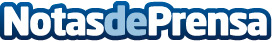 Las 4 «Quick Fixes» que simplificarán las transacciones intracomunitarias en 2020 Los llamados Quick Fixes, o Soluciones Rápidas, son parte de un conjunto de medidas que simplifican el IVA en la UE, y con las que la Comisión Europea trata de resolver algunas de las cuestiones que actualmente ocurren en el comercio intracomunitario de bienesDatos de contacto:Redacción608 171 536Nota de prensa publicada en: https://www.notasdeprensa.es/las-4-quick-fixes-que-simplificaran-las Categorias: Internacional Finanzas Recursos humanos Otras Industrias http://www.notasdeprensa.es